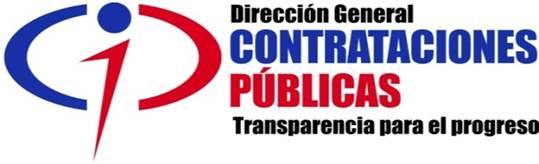 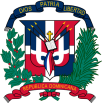 Señores:Dirección General de Contrataciones PúblicasReferencia: DGCP-LPN-003-2013Quien suscribe, _________________________________________ actuando en nombre y representación de _________________________________ de conformidad con lo previsto en el  Pliego de Condiciones Especificas de la Licitación con No. de Referencia DGCP-LPN-003-2013, notificamos a ustedes que designamos a las siguientes personas como nuestros Agentes Autorizados:_________________________________		_____________________________	Nombre						Firma______________________________		_____________________________		Cargo							Fecha Agente Autorizado 1:Dirección:	Teléfonos:	E-mail:Agente Autorizado 2:Dirección:Teléfonos:	E-mail:Agente Autorizado 3:Dirección:Teléfonos: E-mail: